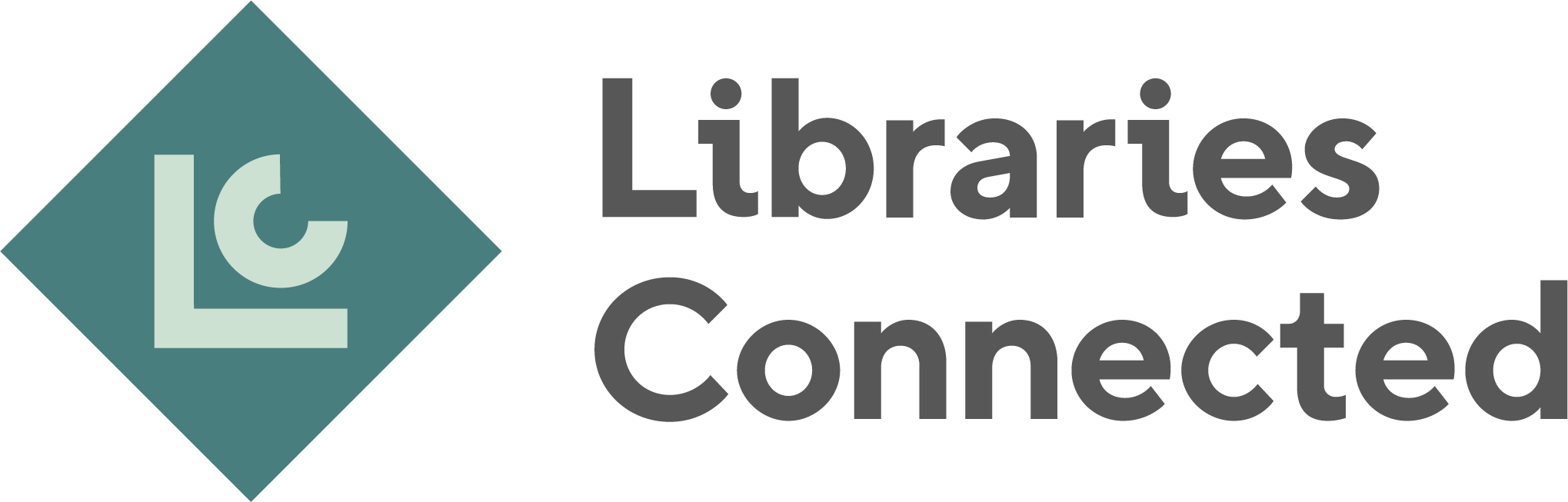 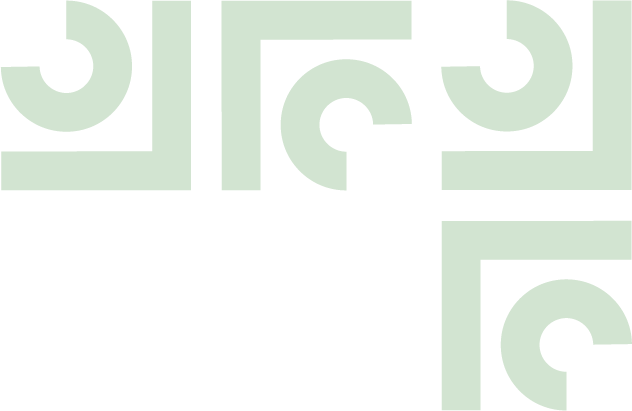 Future  Funding  Project  Manager	Hours of work: 30 hours per week – four days but can be arranged flexiblySalary: £36,050 pro rata (£28,840 for 30 hours)Location: Home-based or based in our London office, with frequent travelDuration: Fixed term contract ending on 31 March 2022Application deadline: Midnight on 20 September 2020Interviews: w/c 28 September or 5 October. They will be conducted virtually.Applicant informationAbout us – Libraries Connectedwww.librariesconnected.org.ukLibraries Connected (formerly called The Society of Chief Librarians) has 20 years of experience as the professional body representing the 177 Heads of Library Services in England, Wales and Northern Ireland. Libraries Connected takes a leading role in the development of public libraries, through sharing best practices, advocating for continuous improvement on behalf of local people, and leading the debate on the future of the public library service.Our vision is an inclusive, modern, sustainable and high-quality public library service at the heart of every community in the UK. We believe modern public libraries should be the cornerstone of the community and should deliver a diverse spectrum of local needs around information, learning, literacy, employment and digital skills, health, culture and leisure.The role of Libraries Connected is to:Represent the public library sector nationally, regionally and locally and to communicate the value of libraries to decision makers and to a limited extent to the general publicConnect partners to local libraries, by brokering national partnerships with a wide range of partners around the delivery of services and for the attraction of funds, by working together and making optimal use of resourcesImprove the provision of local public library services by developing and disseminating standards of best practice, provide training and development for library staff, facilitating a network of library leaders across the UKDrive innovation and new thinking around the important role of libraries in a modern society.Introduction to Future Funding ProgrammeFunding for public libraries has traditionally been from direct local authority funding, and with reductions in this over the past years, there has been an impact on the stability of library funding. This has been exacerbated by the COVID19 crisis which has highlighted the role and impact of public libraries as social infrastucture, but is also creating huge challenges for the local authority funding that public libraries are dependent on.Our members – the public libraries – have asked for help to ensure that they have the skills to be able to secure funding from a range of sources, so that they can make their own strategies and decisions over their future funding.To do this we will learn from the successes across the library sector and those adjacent to it, from other areas in the public and third sector, and we will seek input from the private sector. We will use this to co-develop a training programme that all public libraries will be able to access, and a toolkit to support libraries in developing future funding.In addition to this development project, this team within Libraries Connected also supports the delivery of a large commercial project across the library sector and this role would support both Future Funding and the commercial project.Job Profile: Future Funding Project Manager	Hours of work: 30 hours / 4 days per week – can be arranged flexiblySalary: £36,050 pro rata (£28,840 for 30 hours)Location: Home-based or based in our London office, with frequent travelDuration: Fixed term contract ending on 31 March 2022Reports To: Commercial DirectorMain purpose: To ensure the successful delivery of the Future Funding ProgrammeMain Activities: We are seeking a Project Manager to ensure the successful delivery of the project by managing the expert contractors, supporting the Project Boards, liaising with partners, managing project budgets and completing required projects reports.Your roleTo ensure the projects deliver against their plans and targetsTo manage the expert contractorsTo manage project budgetsTo be responsible for reporting to our project funders, the project board and Libraries Connected BoardTo manage the Project and Business administratorSupport additional commercial projects and services as they develop.Key relationshipsWorks with the expert contractorsWorks with the network of participating libraries to ensure they can deliver in line with the identified project proposalsWorks with the Commercial Director (who line manages this role) to ensure effective programme delivery, and that issues are effectively escalated if necessaryLine manages the Project and Business AdministratorWorks with the Communications Manager to ensure that all external communications about the programme are accurate and show impact.Works with our project partners and stakeholders as required.About you - Person specification	ExperienceExperience of coordinating and managing projects with dispersed delivery teams, and ensuring they are effectively delivered, in line with agreed plans and outcomesExperience of undertaking regular project reporting and monitoringExperience of managing expert contractorsExperience of writing concise and engaging reportsExperience of managing budgets and reporting to fundersExperience of supporting and reporting to project boardsExperience of line managing staffExperience of a commercial environment, or one in the public or third sector where income generation was required.Knowledge/qualificationsEssential:Strong project management skillsUnderstanding of the public and/or cultural sectorAbility to absorb new areas of knowledge quickly.Desirable:An understanding of income generation across the library and cultural sectorExperience of co-production and facilitation techniques.Behaviours/competenciesCommunicating and Relationship Building - Excellent verbal and written communication skills; able to build effective working relationships across a diverse group of stakeholdersSolutions focused – Takes a highly organised yet pragmatic approach to project management, always focused on solutions and problem solving.Planning and Organising – Self managing with the ability to manage multiple strands of work, effectively prioritising activities and time Excellent organisational skills, with a keen attention to detailExcellent communication skills and ability to build consensus among a varied group of stakeholdersProfessional skillsConfident user of MS Office Tools, especially Word, Excel and PowerPointConfident use of Basecamp (or equivalent) as the project communication platformResearch and analytical skills, including gathering evidence and compiling brief reports and reviewsProject management skills (may have a formal qualification).CircumstancesTravel within the UK will be required (with appropriate consideration for staff and public safety)This role can be home-based or based in our Islington office (though please be aware this office is not currently open, and our team are all home based for the moment)It is possible to negotiate flexible working across the weekHow to apply	Please email your CV and a covering letter, setting out relevant experience and how you fit the person specification in this role description to info@LibrariesConnected.org.uk by midnight on September 20 2020.Working Hours: This role is for 30 hours per week. Standard full-time working hours are 37.5 per week, and a standard work pattern of 9am to 5.30pm with an hour for lunch. Flexible working arrangements are possible if agreed in advance, with core hours of 10am to 12 noon, and 2pm to 4pm.Holidays: 25 days per year, and holiday year from April to March. For employees joining part way through a year, a pro-rata entitlement applies based on two days’ holiday for each completed month in the holiday year. Libraries Connected reserves the right to nominate up to four days between Christmas Day and New Year’s Day as designated holidays which employees are required to take from their holiday entitlement. Carry over of holiday from one holiday year to the next is only allowed in exceptional circumstances and if agreed well in advance.Pension: Employees will be auto enrolled in an approved pension scheme that is managed under a Pension Master Trust arrangement. Libraries Connected will contribute 5% of qualifying earnings and match employee contributions of 5%.Sick Pay: Arrangements for payment during periods of sickness absence are as follows:0 – 6 months service: Statutory Sick Pay only6 months to 2 years’ service: 4 weeks full pay2 years to 5 years ‘service: 4 weeks full pay & 4 weeks half payMore than 5 years’ service: 8 weeks full pay & 8 weeks half pay.